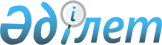 О признании утратившим силу решения Жаркаинского районного маслихата от 14 апреля 2023 года № 8С-3/3 "Об утверждении ставок туристского взноса для иностранцев на 2023 год в Жаркаинском районе Акмолинской области"Решение Жаркаинского районного маслихата Акмолинской области от 17 октября 2023 года № 8С-12/2. Зарегистрировано Департаментом юстиции Акмолинской области 18 октября 2023 года № 8632-03
      В соответствии со статьей 27 Закона Республики Казахстан "О правовых актах", Жаркаинский районный маслихат РЕШИЛ:
      1. Признать утратившим силу решение Жаркаинского районного маслихата "Об утверждении ставок туристского взноса для иностранцев на 2023 год в Жаркаинском районе Акмолинской области" от 14 апреля 2023 года № 8С-3/3 (зарегистрирован в Реестре государственной регистрации нормативных правовых актов под № 8542-03).
      2. Настоящее решение вводится в действие по истечении десяти календарных дней после дня его первого официального опубликования.
					© 2012. РГП на ПХВ «Институт законодательства и правовой информации Республики Казахстан» Министерства юстиции Республики Казахстан
				
      Председатель Жаркаинского районного маслихата 

А.Альжанов
